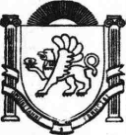 Республика  Крым     Белогорский   район    ЗЫБИНСКИЙ СЕЛЬСКИЙ СОВЕТ37-я сессия    2 созыва                     РЕШЕНИЕ             24 ноября 2022 года   	  	     с. Зыбины                      		№ 194О внесении изменений в решение 3 сессии 2 созыва от 22.11.2019 № 07        «О введении на территории муниципального образования Зыбинское сельское поселение Белогорского района Республики Крым налога на имущество физических лиц»В соответствии с главой 32 «Налог на имущество физических лиц» Налогового кодекса Российской Федерации, статья 5 п 4налогового кодекса Российской Федерации, статьей 14 Федерального закона от 6 октября 2003 года № 131-ФЗ «Об общих принципах организации местного самоуправления в Российской Федерации», Уставом муниципального образования Зыбинское сельское поселение Белогорского района Республики Крым, Зыбинский сельский совет РЕШИЛ:1. Внести следующие изменения в решение 3-й сессии Зыбинского сельского совета Белогорского района Республики Крым от 22.11.2019 № 07 «О введении на территории муниципального образования Зыбинского сельского поселения Белогорского района Республики Крым налога на имущество физических лиц» (далее – Решение):1.1. Пункт 3 Решения изложить в следующей редакции:«3. Определить следующие налоговые ставки по налогу:2. Настоящее Решение вступает в силу с 1 января 2023 года и распространяется на правоотношения с  01.01.2021г.3. Настоящее Решение подлежит  опубликованию на официальной странице муниципального образования Зыбинское сельское поселение Белогорского района на портале Правительства Республики Крым rk.gov.ru в разделе «Белогорский район. Муниципальные образования района. Зыбинское сельское поселение», и на информационном стенде в здании администрации Зыбинского  сельского поселения по адресу: с. Зыбины ул. Кирова, 13.Председатель сельского совета  					  Т.А. Книжник № п/пВид объекта налогообложенияНалоговая ставка (%)1жилые дома, части жилых домов, квартир, частей квартир, комнат; 0,12объекты незавершенного строительства в случае, если проектируемым назначением таких объектов является жилой дом; 0,1единые недвижимые комплексы, в состав которых входит хотя бы одно жилое помещение (жилой дом); 0,13гаражи и машино-места; 0,14хозяйственные строения или сооружения, площадь каждого из которых не превышает 50 квадратных метров и которые расположены на земельных участках, предоставленных для ведения личного подсобного, дачного хозяйства, огородничества, садоводства или индивидуального жилищного строительства 0,15объекты налогообложения, включенные в перечень, определяемый в соответствии с пунктом 7 статьи 378.2 настоящего Кодекса, в отношении объектов налогообложения, предусмотренных абзацем вторым пункта 10 статьи 378.2;0,36объекты налогообложения, кадастровая стоимость каждого из которых превышает 300 млн. руб. 0,37прочие0, 15